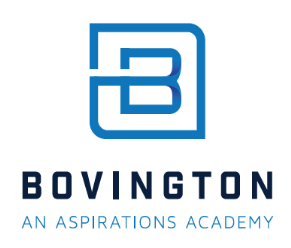 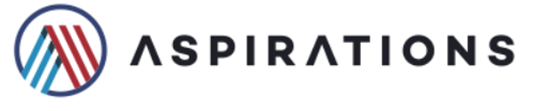 Incomplete application forms will not be considered.  CVs alone will not be considered, although they may be attached to the application form in order to provide additional information. When you have completed all 12 sections please submit the form to the person specified on the advert or information pack.Post Applied ForAcademy Closing Date1. Personal details1. Personal details1. Personal details1. Personal details1. Personal details1. Personal details1. Personal detailsTitleFirst NameSurnameSurnameHome addressStreet addressHome addressTown/cityHome addressCountyHome addressPost codeCountry of residenceDo you require a work permit or VISA?National Insurance NumberTeacher reference number (GTCE/DFE)If your postal address is different to above please insert hereStreet addressStreet addressIf your postal address is different to above please insert hereTown/cityTown/cityIf your postal address is different to above please insert hereCountyCountyIf your postal address is different to above please insert herePost codePost codeTelephone numbers (please only list numbers we should call to contact you)/email contactWork:    Work:    E-mail addressTelephone numbers (please only list numbers we should call to contact you)/email contactHome:  Home:  E-mail addressTelephone numbers (please only list numbers we should call to contact you)/email contactMobile:      Mobile:      2. Current Employment2. Current Employment2. Current Employment2. Current Employment2. Current Employment2. Current EmploymentDo you hold Qualified Teacher Status? Current employer (Name and full address)Jobs held and main dutiesFromToSalaryReason for leaving3. Please give details of relevant previous employment3. Please give details of relevant previous employment3. Please give details of relevant previous employment3. Please give details of relevant previous employment3. Please give details of relevant previous employment3. Please give details of relevant previous employmentPrevious employer (Name and full address)Jobs held and main dutiesFromToSalaryReason for leaving4. Continuing Professional and Personal Development4. Continuing Professional and Personal Development4. Continuing Professional and Personal Development4. Continuing Professional and Personal Development4. Continuing Professional and Personal Development4. Continuing Professional and Personal Development4. Continuing Professional and Personal Development4. Continuing Professional and Personal DevelopmentCourses attended (during last 3 years)Courses attended (during last 3 years)Courses attended (during last 3 years)Courses attended (during last 3 years)Courses attended (during last 3 years)Courses attended (during last 3 years)Courses attended (during last 3 years)Courses attended (during last 3 years)Name of course and providerAward/qualification gainedAward/qualification gainedFull or part timeFull or part timeFull or part timeFromTo5. Education history(Please list your education attainment, highest qualification first)5. Education history(Please list your education attainment, highest qualification first)5. Education history(Please list your education attainment, highest qualification first)5. Education history(Please list your education attainment, highest qualification first)5. Education history(Please list your education attainment, highest qualification first)5. Education history(Please list your education attainment, highest qualification first)5. Education history(Please list your education attainment, highest qualification first)5. Education history(Please list your education attainment, highest qualification first)Institution  Institution  FromFromToQualification attained / subjectQualification attained / subjectQualification attained / subject6. Knowledge, experience and skillsUsing no more than 2 A4 pages describe how you meet the requirements outlined in the person specification and job description for the advertised position7. Attainment (For Leadership Team posts and above)7. Attainment (For Leadership Team posts and above)7. Attainment (For Leadership Team posts and above)7. Attainment (For Leadership Team posts and above)7. Attainment (For Leadership Team posts and above)7. Attainment (For Leadership Team posts and above)7. Attainment (For Leadership Team posts and above)For your classes/subject/school (whichever is relevant) please indicate the examination results in the table below: For your classes/subject/school (whichever is relevant) please indicate the examination results in the table below: For your classes/subject/school (whichever is relevant) please indicate the examination results in the table below: For your classes/subject/school (whichever is relevant) please indicate the examination results in the table below: For your classes/subject/school (whichever is relevant) please indicate the examination results in the table below: For your classes/subject/school (whichever is relevant) please indicate the examination results in the table below: For your classes/subject/school (whichever is relevant) please indicate the examination results in the table below: YearSchool/Academy NameSchool/Academy NameSchool/Academy NameSchool/Academy NameFor applicants currently working in Senior Leadership, the percentage of pupils achieving 5 A* - C including English and mathematics GCSE or for other applicants A*-C grades for your classes/departmentFor applicants currently working in Senior Leadership, the percentage of pupils achieving 5 A* - C including English and mathematics GCSE or for other applicants A*-C grades for your classes/department8. Personal data8. Personal data8. Personal data8. Personal data8. Personal data8. Personal data8. Personal dataBasic SalaryBasic SalaryBasic SalaryAdditional salary (please indicate management points or London allowance, etc)Additional salary (please indicate management points or London allowance, etc)Additional salary (please indicate management points or London allowance, etc)Total salaryTotal salaryTotal salaryPlease declare if you have you any family member or close relationship to an existing Aspirations Academy employee or Governor.   If so please give details.Please declare if you have you any family member or close relationship to an existing Aspirations Academy employee or Governor.   If so please give details.Please declare if you have you any family member or close relationship to an existing Aspirations Academy employee or Governor.   If so please give details.Please declare if you have you any family member or close relationship to an existing Aspirations Academy employee or Governor.   If so please give details.Please declare if you have you any family member or close relationship to an existing Aspirations Academy employee or Governor.   If so please give details.Please declare if you have you any family member or close relationship to an existing Aspirations Academy employee or Governor.   If so please give details.Please declare if you have you any family member or close relationship to an existing Aspirations Academy employee or Governor.   If so please give details.9. Referees(Please note references will be requested prior to your interview, unless stated otherwise)9. Referees(Please note references will be requested prior to your interview, unless stated otherwise)9. Referees(Please note references will be requested prior to your interview, unless stated otherwise)9. Referees(Please note references will be requested prior to your interview, unless stated otherwise)9. Referees(Please note references will be requested prior to your interview, unless stated otherwise)9. Referees(Please note references will be requested prior to your interview, unless stated otherwise)9. Referees(Please note references will be requested prior to your interview, unless stated otherwise)Please provide the contact details of two referees (covering the last three years), one of whom should be your current employer.  Please provide the contact details of two referees (covering the last three years), one of whom should be your current employer.  Please provide the contact details of two referees (covering the last three years), one of whom should be your current employer.  Please provide the contact details of two referees (covering the last three years), one of whom should be your current employer.  Please provide the contact details of two referees (covering the last three years), one of whom should be your current employer.  Please provide the contact details of two referees (covering the last three years), one of whom should be your current employer.  Please provide the contact details of two referees (covering the last three years), one of whom should be your current employer.  NameNameNameNameJob titleJob titleJob titleJob titleOrganisationOrganisationOrganisationOrganisationAddressAddressAddressAddressTelephone numberTelephone numberTelephone numberTelephone numberMobile numberMobile numberMobile numberMobile numberEmailEmailEmailEmail10.Confidential InformationThe Aspirations Academies Trust requires all employees to undertake an enhanced CRB. You are required, before appointment, to disclose any conviction, caution or binding over including ‘spent convictions’ under the Rehabilitation of Offenders Act 1974 (Exemptions) Order 1975.  Disclosure of a criminal background will not necessarily debar you from employment – this will depend upon the nature of the offence(s) and when they occurred.Non-disclosure may lead to termination of your employmentIn relation to the above, if you have any convictions or cautions (including spent convictions) you are obliged to detail these below:Do you have any convictions (including cautions & bind-overs)                     If yes, give details.      I can confirm that I am not on List 99, disqualified from working with children or subject to sanctions imposed by a regulatory body such as the General Teaching Council.SIGNED (typed signatures are accepted):                                  DATE:      11. Where did you hear about the vacancy12. DeclarationIn submitting this form I declare that the information provided by me on this application form are correct to the best of my knowledge and belief.I understand that if I give any information which is later found to be false, or I withhold any relevant information, this may lead to my application being rejected, or if already appointed, to termination of employment.I understand that information given on this form will be processed by and used for registration purposes under the Data Protection Acts 1984 and 1998.Please sign below or type your name to agree to confirm that you have read, understood and agree with the above declaration: Signature:  